Результаты работы МФЦ г. Сургута с 21.05.2018 по 26.05.2018Диаграмма посещаемости (почасовая)Основные показатели МФЦ г. Сургута 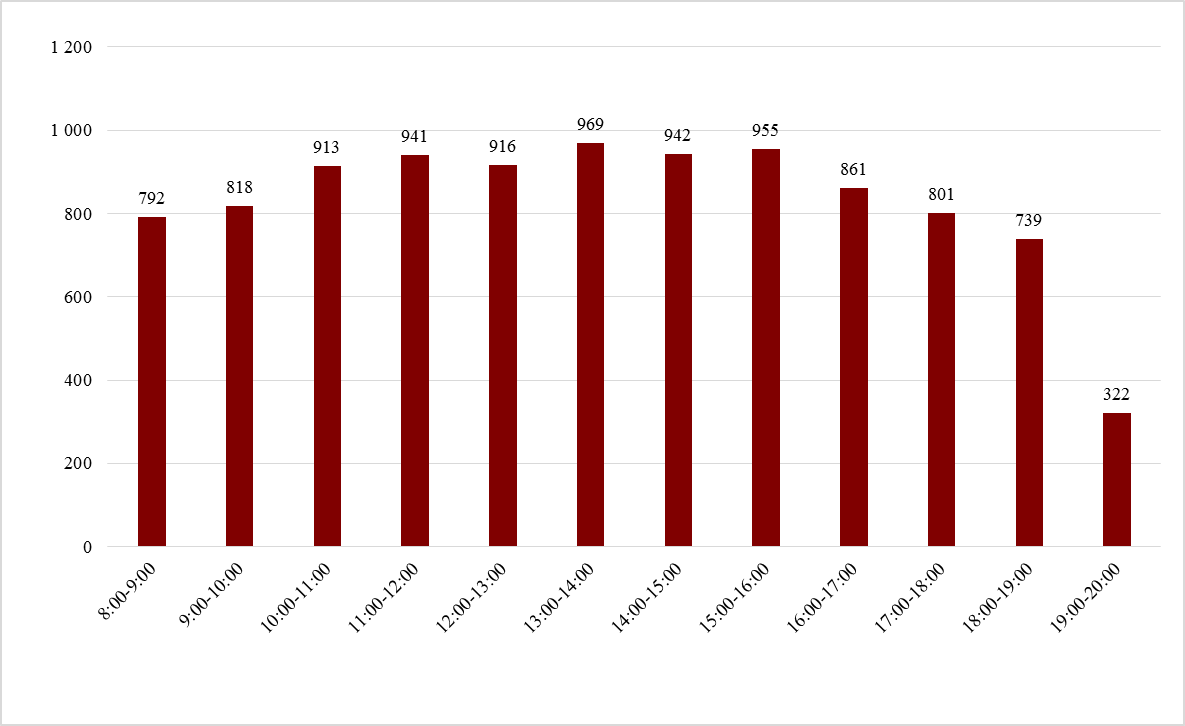 МКУ «МФЦ г. Сургута» рекомендует заявителям воспользоваться предварительной записью на прием на удобное время.Предварительная запись на прием осуществляется:- по многоканальному телефону МКУ «МФЦ г. Сургута»: 8 (3462) 206-926.- в зоне информирования и ожидания МКУ «МФЦ г. Сургута» на стойке администратора № 2 по адресу: г. Сургут, Югорский тракт, 38;- в терминалах выдачи талонов по адресам: Югорский тракт, 38; ул. Профсоюзов, 11.Прием заявителей по предварительной записи, осуществленной посредством терминалов выдачи талонов, будет осуществляться по тому же адресу, где был получен талон.- на электронных сервисах: www.admsurgut.ru, www.mfc.admhmao.ru. Талон на прием по предварительной записи необходимо активировать не позднее, чем за 10 мин. до начала приемаЗарегистрировано 9 969 обращений, в том числе:- предоставление услуг – 6 955 (69,8%) (ЕСИА – 652);- оказание консультаций – 690 (6,9 %);- выдача результатов – 2 324 (23,3 %). Среднее время ожидания в очереди – 4 минуты. Для обслуживания по предварительной записи выдано 
3 370 талонов, активировано 1 844 талона (54,7 %);Наиболее востребованные услуги:- предоставление мер социальной поддержки;- государственная услуга по государственному кадастровому учету недвижимого имущества и (или) государственной регистрации прав на недвижимое имущество и сделок с ним;- выдача, замена паспортов гражданина РФ, удостоверяющих личность гражданина РФ на территории РФ;- государственная услуга по предоставлению сведений, содержащихся в Едином государственном реестре недвижимости.Государственные и муниципальные услуги можно получить на электронных сервисах:- Единый портал государственных и муниципальных услуг – ЕПГУ (gosuslugi.ru);- Официальный сайт Росреестра (rosreestr.ru);- Официальный сайт Пенсионного Фонда (pfrf.ru).В помещении МФЦ города Сургута через ЕПГУ оказано 334 услуги в электронной форме.Наиболее востребованные услуги в электронной форме:- регистрация на портале Госуслуг, изменение данных, восстановление учетной записи;- единовременная денежная выплата гражданам РФ, родившимся в период с 1 января 1993 года по 31 декабря 2017 года;- оформление паспортов гражданина РФ, удостоверяющих личность гражданина РФ за пределами территории РФ.